2024 Portugal Holidays2024 - Portugal Calendar2024 - Portugal Calendar2024 - Portugal Calendar2024 - Portugal Calendar2024 - Portugal Calendar2024 - Portugal Calendar2024 - Portugal Calendar2024 - Portugal Calendar2024 - Portugal Calendar2024 - Portugal Calendar2024 - Portugal Calendar2024 - Portugal Calendar2024 - Portugal Calendar2024 - Portugal Calendar2024 - Portugal Calendar2024 - Portugal Calendar2024 - Portugal Calendar2024 - Portugal Calendar2024 - Portugal Calendar2024 - Portugal Calendar2024 - Portugal Calendar2024 - Portugal Calendar2024 - Portugal CalendarJanuaryJanuaryJanuaryJanuaryJanuaryJanuaryJanuaryFebruaryFebruaryFebruaryFebruaryFebruaryFebruaryFebruaryMarchMarchMarchMarchMarchMarchMarchMoTuWeThFrSaSuMoTuWeThFrSaSuMoTuWeThFrSaSu12345671234123891011121314567891011456789101516171819202112131415161718111213141516172223242526272819202122232425181920212223242930312627282925262728293031AprilAprilAprilAprilAprilAprilAprilMayMayMayMayMayMayMayJuneJuneJuneJuneJuneJuneJuneMoTuWeThFrSaSuMoTuWeThFrSaSuMoTuWeThFrSaSu12345671234512891011121314678910111234567891516171819202113141516171819101112131415162223242526272820212223242526171819202122232930272829303124252627282930JulyJulyJulyJulyJulyJulyJulyAugustAugustAugustAugustAugustAugustAugustSeptemberSeptemberSeptemberSeptemberSeptemberSeptemberSeptemberMoTuWeThFrSaSuMoTuWeThFrSaSuMoTuWeThFrSaSu1234567123418910111213145678910112345678151617181920211213141516171891011121314152223242526272819202122232425161718192021222930312627282930312324252627282930OctoberOctoberOctoberOctoberOctoberOctoberOctoberNovemberNovemberNovemberNovemberNovemberNovemberNovemberDecemberDecemberDecemberDecemberDecemberDecemberDecemberMoTuWeThFrSaSuMoTuWeThFrSaSuMoTuWeThFrSaSu1234561231789101112134567891023456781415161718192011121314151617910111213141521222324252627181920212223241617181920212228293031252627282930232425262728293031Jan 1	New Year’s DayFeb 13	Shrove TuesdayMar 29	Good FridayMar 31	Easter SundayApr 25	Liberty DayMay 1	Labour Day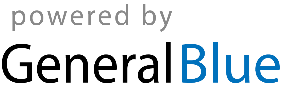 May 5	Mother’s DayMay 30	Corpus ChristiJun 10	Portugal DayAug 15	AssumptionOct 5	Implantação da RepúblicaNov 1	All Saints’ DayDec 1	Restauração da IndependênciaDec 8	Immaculate ConceptionDec 24	Christmas EveDec 25	Christmas DayDec 31	New Year’s Eve